Комитет по образованию Администрации муниципального образования «Дорогобужский район» Смоленской областиМетодический листок  «Внимание: опыт»Выпуск 2 (май 2019)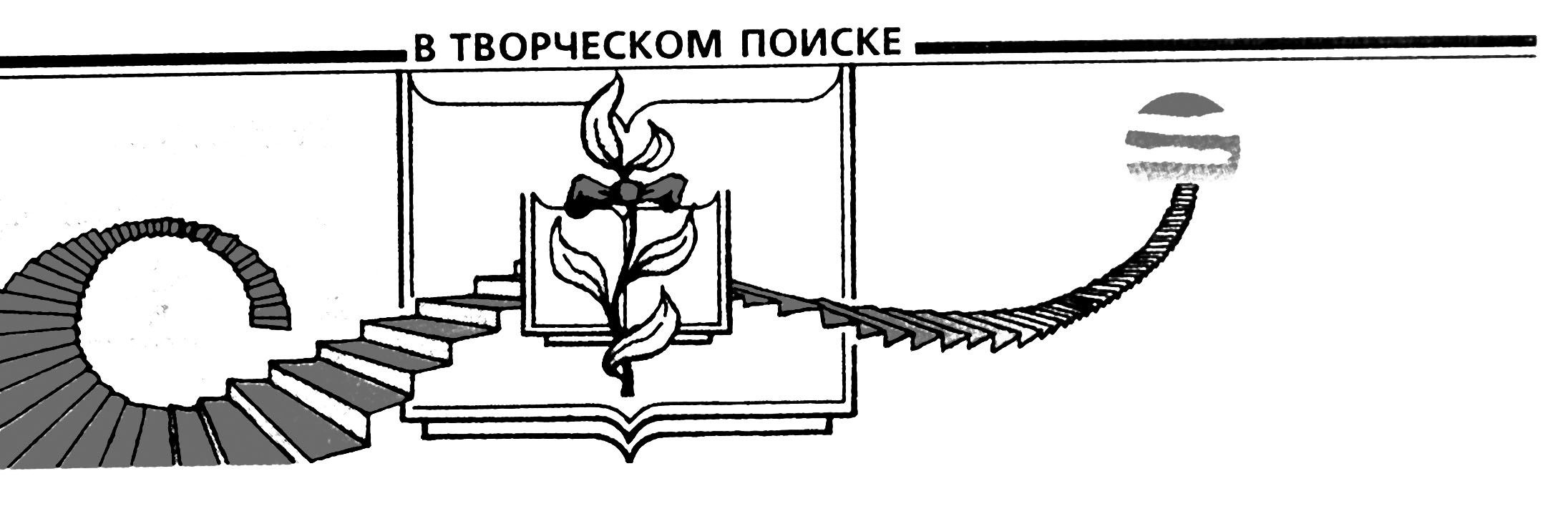 Из опыта работы по формированию единого информационного образовательного пространства   Дорогобужского района                      В области формирования единого информационного образовательного пространства в системе муниципального образования выявлены следующие эффекты: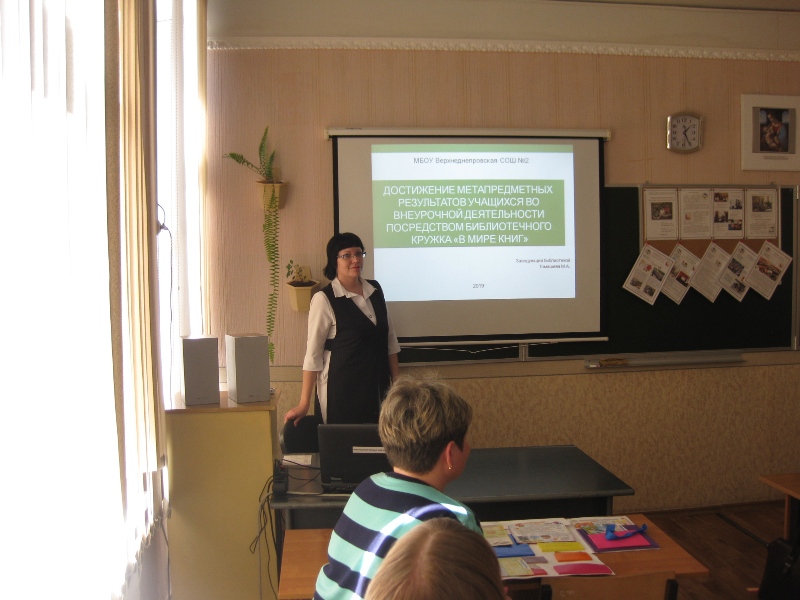 успешное осуществление методических проектов: - «Развитие профессиональной компетентности педагогических кадров как фактор повышения образовательных достижений обучающихся в условиях реализации федеральных государственных образовательных стандартов»;                  -  «Образовательный центр поддержки и развития  муниципальной системы образования»;            -  «Развитие сетевого взаимодействия образовательных организаций в оказании психолого-педагогической помощи участникам образовательных отношений на территории муниципального образования «Дорогобужский район» Смоленской области»; - пилотного  проекта  по созданию информационных библиотечных центров в сотрудничестве с  ПАО «Ростелеком»; 2) формирование системы диссеминации инновационного педагогического опыта   (в методических мероприятиях различного уровня приняли участие  56,0% от общего количества педагогических работников района).          Успешно осуществлялись  следующие  инновационные направления:            -  работа  двенадцати районных инновационных  площадок, цель деятельности которых  – обеспечение условий  для повышения качества образования; 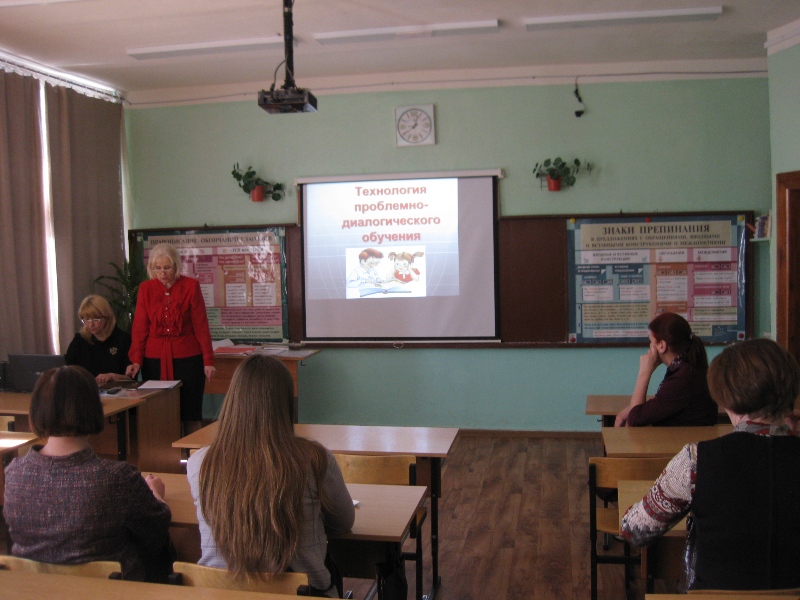   - функционирование четырех  учреждений общего и дошкольного образования в ранге инновационной площадки «Профессиональная подготовка как одно из эффективных условий социализации обучающихся».               Создана  целостная система  методической работы, включающая:          - сетевые мероприятия «Методический день в общеобразовательном учреждении» и «Публичная презентация опыта работы дошкольных образовательных учреждений»;           - практические семинары, объединенные темой «Качество образования и возможности его повышения в современных условиях»;          -  профессиональные конкурсы для учителей и педагогов дошкольного образования.  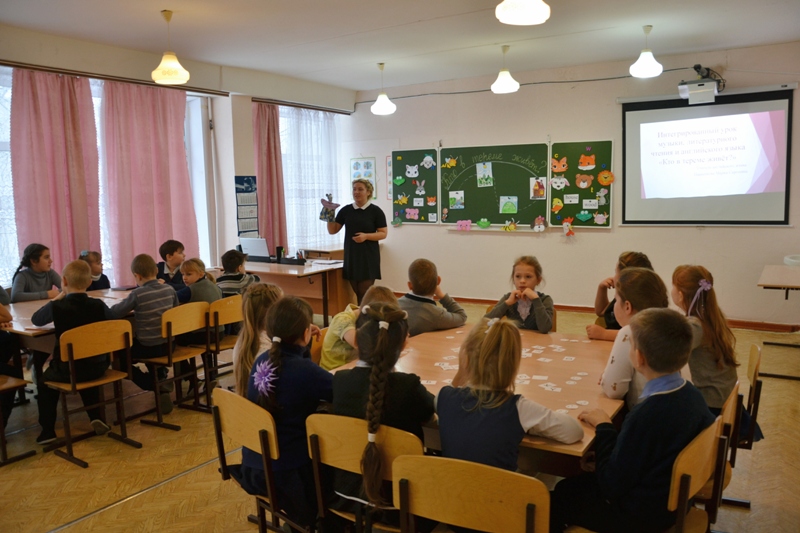         Муниципальное образование   было успешно представлено на региональном уровне:          - научно-практических конференциях: «Актуальные аспекты организации правового воспитания в образовательных организациях», «Дополнительное образование  – вызовы современного развития»;           - методическом семинаре  «Развитие профессиональной компетентности педагогических кадров как фактор повышения качества образования в условиях внедрения ФГОС»;                 - заседании «круглого стола» по теме «Муниципальный образовательный центр как механизм управления качеством образования»;         - диалоговой площадке «Моделирование деятельности «опорной площадки» образовательной организации в условиях реализации регионального проекта повышения финансовой грамотности обучающихся».          Опыт инновационной деятельности педагогов транслировался посредством:            - участия в  профессиональных конкурсах различного уровня:           1) детский сад «Рябинка» вошел в 1000 лучших детских садов России по результатам участия в мероприятии «Всероссийский смотр-конкурс «Образцовый детский сад»;  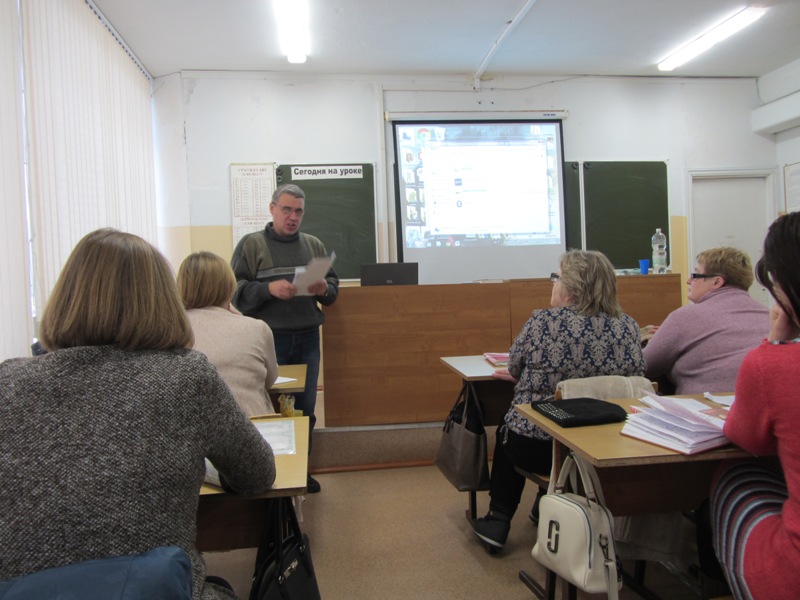            2) педагоги являются победителями и призерами Всероссийского педагогического конкурса, конкурсов: «Мой лучший урок», «Моя творческая мастерская»,  «Альманах педагога»  и других;           3) в региональном этапе XIII ежегодного Всероссийского конкурса в области педагогики, воспитания и работы с детьми и молодежью до 20 лет «За нравственный подвиг учителя» победителем в номинации «Лучший образовательный издательский проект года»   признан  коллектив авторов МБОУ Усвятская СОШ;          4) за активное участие во Всероссийском открытом конкурсе «Лучшие руководители РФ»  заведующему МБДОУ детский сад «Рябинка» Каргиной Е.В. вручен сертификат;            - представления опыта работы  на Фестивале педагогических идей  «Петербургская осень»;           - участия в  XXIV Международной  научно-практической конференции  «Интеграция ресурсов участников образовательных отношений в управлении развитием качества образования в регионе».